Фамилия_____________________ Имя______________________№1 Подчеркни лишнее, что не изготовлено из муки.Торт, пирожки, конфеты, пирожное, калач, мороженое, блины, макароны. №2а) Подчеркни людей тех профессий, которые не участвуют в рождении Колобка.Тракторист, комбайнёр, пекарь, строитель, продавец, шофёр, мукомол,  архитекторб) Допиши профессии тех людей, кто ещё участвует в рождении Колобка. №3Последовательно соедини этапы рождения Колобка.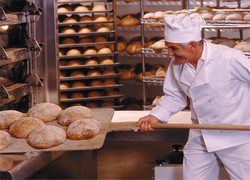 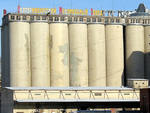 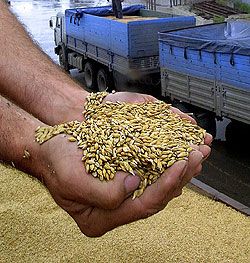 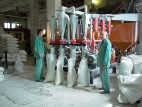 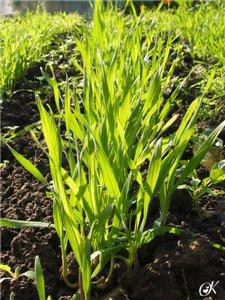 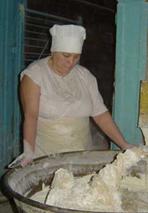 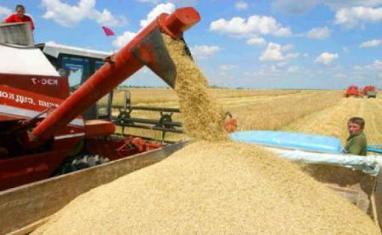 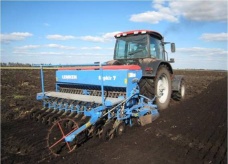 Фамилия_____________________ Имя______________________Фамилия_____________________ Имя______________________№1  Подчеркни лишнее, что не изготовлено из муки.Торт, пирожки, конфеты, пирожное, калач, мороженое, блины, макароны. №2а) Подчеркни людей тех профессий, которые не участвуют в рождении Колобка.Тракторист, комбайнёр, пекарь, строитель, продавец, шофёр, мукомол,  архитекторб) Допиши профессии тех людей, кто ещё участвует в рождении Колобка. №3Последовательно соедини этапы рождения Колобка.